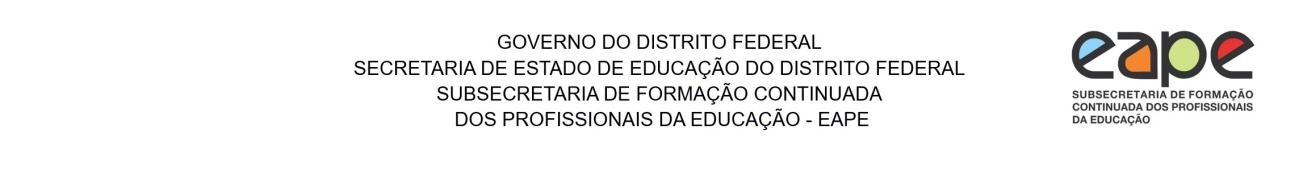 APÊNDICE A – MATRIZ DE FORMAÇÃO CONTINUADAMODELO DE FORMULÁRIO DA PRÁTICA REFLEXIVA DA APRENDIZAGEM DESENVOLVIDA (PRAD)Prática Reflexiva da Aprendizagem Desenvolvida - PRADIDENTIFICAÇÃO DO CURSISTA E DA INSTITUIÇÃO EDUCACIONALCRE: Unidade Escolar: Cursista: Matrícula: Atuação: Formador (a) EAPE: Data:GRUPO/ INDIVÍDUO / ESTUDANTES ATENDIDOSSérie/Ano/Bloco/Comunidade/Indivíduo: Aulas semanais/Aplicação reflexiva: Período:ESTABELECIMENTO DE PROPOSIÇÃONome do Projeto (O quê?) Objetivo (Para quê?) Justificativa (Por quê?) Público/Abrangência (Para quem?) Desenvolvimento (Como?) Período/Cronograma (DATA/PERÍODO – AÇÃO)Recursos Necessários (O que será necessário para realizar?) Avaliação (Como avaliar se os objetivos foram alcançados?) Referências Bibliográficas Anexos Documentos/Fotos/Imagens/Gravações/Vídeos